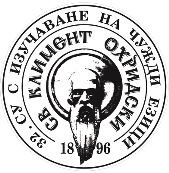      32.СРЕДНО УЧИЛИЩЕ С ИЗУЧАВАНЕ НА ЧУЖДИ ЕЗИЦИ    „СВЕТИ КЛИМЕНТ ОХРИДСКИ“гр. София, бул. „Христо Ботев“ №63, тел.: 02/9874358,email: kl_ohridski32@school32.comПРОТОКОЛЗА ПРОВЕДЕНИ ДЕЖУРСТВАПРОВЕРИЛ:                                                                                        (име, фамилия, подпис)ДАТА: .................................                                           гр. София                                                         ЗАМЕСТНИК – ДИРЕКТОР:  										Лидия АлексиеваМясто надежурствоМясто надежурствоИме и фамилия надежурния учителИме и фамилия надежурния учителПодписВход 113:00 –13:30Вход 115:50 – 16:10I  етажI  етажII етажII етажIII етажIII етажIV етажIV етажТопла връзка - 5Топла връзка - 5Топла връзка - 6Топла връзка - 6